桃園市105年                      未婚公教同仁聯誼活動行程表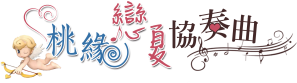 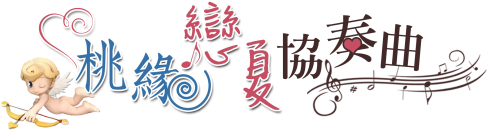 第4梯次：105年9月24日(星期六) 童話森林密室情緣一日遊 啟程/河岸森林互動時光/浪漫午餐/童話森林遊園趣/密室搶愛大作戰/返家【活動費用】每人新臺幣1,480元（含當天所有活動費用，無自費行程）
【活動地點】桃園市河岸童話森林、絕對零度密室空間
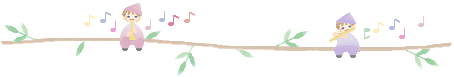 時     間行   程 & 活  動  內  容地     點0815~0830尋愛報到站：懷著一顆忐忑的心，領取幸福小手冊，尋愛去!桃園市政府前門口(桃園市縣府路1號)0830~0840聯誼小學堂：聯誼前的悄悄話，讓你懂得表現出最好的自己!桃園市政府前門口(桃園市縣府路1號)0840~0940幸福啟航Ⅰ～碰碰一串心幸福列車上愛的初體驗Ⅰ、愛情推銷員打開你我的心前往桃園河岸童話森林0940~1140破冰禮讚、向愛前進【小組聯誼】兩性大學堂讓彼此更認識異性的想法呦【小組聯誼】聽見幸福的聲音、舞動你我的心跳兩性愛戀大學堂、全員愛情大作戰、愛戀比一比河岸童話森林1140~1300浪漫的午餐饗宴夥同新朋友品嘗無國界精緻套餐，遠眺好山好水!凱莉餐廳1300~1430童話森林の愛情精靈【小組聯誼】尋找愛情大寶藏，啟動精靈的祝福!河岸童話森林1430~1500愛戀專車Ⅱ～與幸福跳舞愛戀專車上碰碰一串心、開啟話夾子發現新戀情前往桃園絕對零度1500~1700逃脫密室之金頭腦時光【小組聯誼】偶就是愛金頭腦、帶領我們一起逃脫吧【小組聯誼】延燒密室情、創造心話題、會後會相約絕對零度
密室空間1700~1730真情告白～向世界宣告愛情【封緘傳情】掌聲響起、尋覓速配情人、兩兩相邀絕對零度
密室空間1730〜賦歸～幸福的延續返回溫暖的家